    VÝUKA V TÝDNU OD 5. - 9. 4. 2021 (4. ročník)         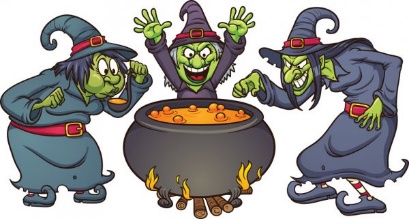 Milí čtvrťáci, vážení rodiče.Děkuji Vám za zaslané úkoly, opět jsem opravila a zasílám spolu s úkoly na povelikonoční týden. V pondělí si užijte krásný sváteční den a hledejte čokoládová vajíčka a zajíce od Marťánka.	Také opustíme knihy (ale jen zdánlivě) a zahájíme v úterý společně první kouzelnickou lekcí nový třídní projekt – Čas čar a kouzel. Tak abraka dabra… ať jsou ze všech čarodějnice a čarodějové. Také budete mít ve schránce vytištěný „čtenářský list“.V médiích se objevuje informace o možném otevření škol od 12. 4. 2021. Tato informace nebyla školezatím nijak oficiálně potvrzena. Pokud by to opravdu tak mělo být, budeme Vás včas informovat emailem nebo na stránkách školy. ONLINE VÝUKA (SKYPE):Přihlášení přes MS Teams. Pokud by s tím měl někdo ale problém, dejte, prosím, vědět. Můžeme dál vysílat přes Skype. Nechci zbytečně někoho zatěžovat. Děkuji. POZOR, v úterý změna!!!Na online hodiny mějte vždy připravené psací potřeby, papíry a pomůcky na daný předmět (učebnice, sešity, pracovní sešity). Pokud budete potřebovat na nějakou online hodinu něco speciálního než výše uvedené pomůcky, včas se o tom dovíte (může být přímo uvedeno v týdenním plánu, domluva den předem při hodině, zasláním zprávy na Skype večer předem, apod.).Stálý online rozvrh (o případných změnách budete informováni v týdenním plánu):AJ + OP – Nikola GoňováČJ + M – Jitka HájkováSAMOSTATNÁ PRÁCE NA DOMA:V následující tabulce je týdenním plán výuky.TÝDENNÍ PLÁNTéma: Duben – Čas čar a kouzelSamozřejmě si opět můžete individuálně časově upravit dle potřeb (vyjma online hodin), případně i něco vynechat, pokud nestíháte. 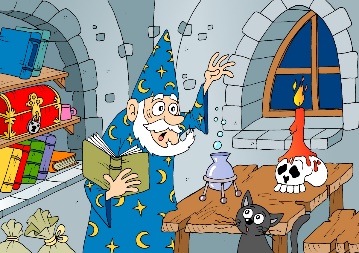 Těším se na všechny na online hodinách ...Pokud budete cokoli potřebovat, opět platí to, co při minulých výukách na dálku - pište, volejte (jitja@seznam.cz, 603853754).KRÁSNÝ TÝDEN PLNÝ ČAR A KOUZEL    VAŠE „KANIMÚRA“4. ROČNÍK8:00 – 8:459:00-9:4510:00-10:4511:00-11:45PONDĚLÍ Velikonoční pondělíVelikonoční pondělíVelikonoční pondělíVelikonoční pondělíÚTERÝM – výjimečně, společná hodina s druháčkyOPAJSTŘEDAČJ - čteníM ČTVRTEKAJOPPÁTEKČJ8:00 – 8:459:00 – 9:4510:00 – 10:4511:00 – 11:4512:00 – 12:45PONDĚLÍVelikonoční pondělíVelikonoční pondělíVelikonoční pondělíVelikonoční pondělíVelikonoční pondělíÚTERÝONLINE HODINAPRVNÍ KOUZELNICKÁ LEKCE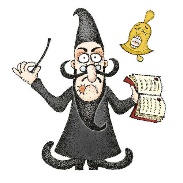 Milé čarodějnice, milí čarodějové, sejdeme se všichni i s druháčky přes Skype: https://join.skype.com/CML2Eg3eYyasBudete potřebovat: 7 květů sedmikrásky,            3 zelené listy (kopřiva, medvědí česnek nebo něco podobného k snědku), vařené a syrové vajíčkoONLINE HODINAOP  Téma: Živočichové našich lesůČESKÝ JAZYKTéma: vzory podstatných jmen rodu středního, ženského a mužskéhoNapište si do sešitu pod sebe všechny vzory rodu středního, ženského i mužského – ke každému vymyslete alespoň jedno slovo, které se nějak týká našeho projektu „Čas čar a kouzel“ – např.  město – kouzlo, atd. – budete potřebovat na zítřejší online hodinu ČJPS 2. díl str. 14 cv. 8, 9str. 16 cv. 1 i a)ONLINE HODINAAJ Téma: What’s the weather like? (Jaké je počasí? STŘEDAONLINE HODINAČJ - ČTENÍVýjimečně hodina čtení s Nikčou GoňovouONLINE HODINAM/G Téma: M - čísla do milionu -porovnávání, zaokrouhlování, sčítání a odčítání,    násobení a dělení mino obor malé násobilkyG - rýsování čtverce, obdélníku - obvod a obsahDalší pomůcky - rýsovací potřeby, PS na Geometrii Další pomůcky - knížka na vzory – rod mužský, sešit s úkolem ze včerejší „hodiny ČJ“ČESKÝ JAZYKTéma: Vzory podstatných jmen rodu středního,  ženského a mužskéhoPS 2. díl str. 16 cv. 2, 4str. 17 cv. 1. - celéUČstr. 70 cv. 6 – do sešitu - pošlete, prosím, ke kontroleSVĚT HUDBYTéma: Pět ježibabZazpívejte si písničku na odkaze - Pět ježibab - YouTube  Text k písni najdete i v čítance na straně 132.PRACOVNÍ ČINNOSTITéma: KoštěJediné, co budeš potřebovat je 50 cm provázku (doporučuji silnější). Vyrob za pomocí něj koště, na kterém budeš moci po celou dobu školní docházky do kouzelnické školy trénovat létání. 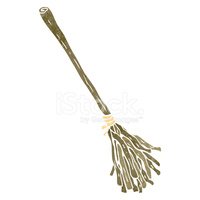 Budeme ho potřebovat již příští pondělí (ať už ve škole, nebo na online hodině…)!ČTVRTEKČTENÍTéma: ČarodějniceČítanka str. 128 a 129 – do sešitu na čtení odpovězte na otázky 1., 2. a 3. (bez popisu, ten vás čeká v pátek ve slohu) na straně 129.ONLINE HODINAAJTéma: What’s the weather like? (Jaké je počasí? MATEMATIKA/ GEOMETRIETéma: M - čísla do milionu - zaokrouhlování, procvičování písemného sčítání, násobení a dělení mino obor malé násobilkyPS 2. díl str. 8 cv. 5str. 9 cv. 4str. 10 cv. 1, 2, 3 – pošlete, prosím, ke kontroleG -  rýsování čtverce, obdélníku - obvod a obsahPS– Geometriestr.  18 cv. 3str. 20 cv. 1str. 21 cv. 2 ONLINE HODINAOP  Téma: Státy Evropy (naši sousedé) PÁTEKONLINE HODINAČJ Téma: vzory podstatných jmen rodu středního, ženského a mužskéhoDalší pomůcky – sešit na diktátyMATEMATIKATéma: M - čísla do milionu -porovnávání, zaokrouhlování, sčítání a odčítáníPS 2. díl str. 11 cv. 1, 2str. 12 cv. 2str. 13 cv. 3UČStr. 14 cv. 17 – do sešitu – pošlete, prosím, ke kontroleTVOŘIVÉ ČINNOSTITéma: Kouzelný tvor do lexikonu kouzelNakresli nějakého tvora (známý nebo vymyšlený). Kresli tužkou nebo pastelkami. ČESKÝ JAZYK – SLOHTéma: Popis kouzelného tvoraZ minulé hodiny máš nakresleného kouzelného tvora. Napiš k němu někam na stejný papír i popis (vzpomeň si na popis čarodějnice v čítance, můžeš se jím inspirovat). – pošlete, prosím, ke kontrole – zařadíme do lexikonu, který společnými silami během dubna sestavíme – nevyhazujte, pak budeme potřebovat ve škole.